Отчет о проведенных мероприятиях в МКОУ "Хореджская СОШ"на тему  "Что нельзя публиковать в сети интернет"4 октября в МКОУ "Хореджская СОШ" прошло мероприятие на тему "Что нельзя публиковать в сети интернет"Цель проведения: обеспечить информационную безопасность ребенка при обращении к интернет ресурсам. Приняли активное участие учащиеся 8-10 классов.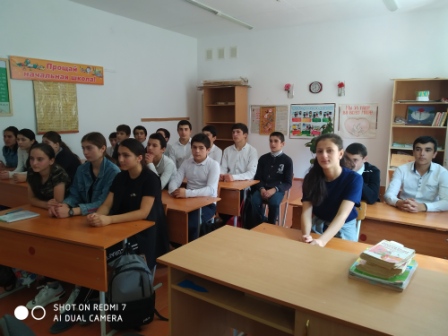 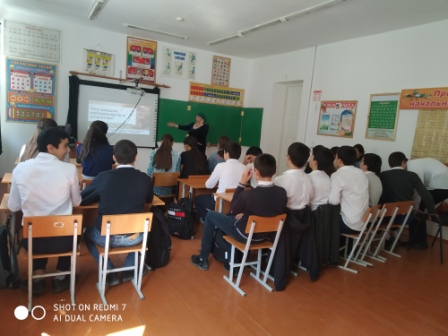 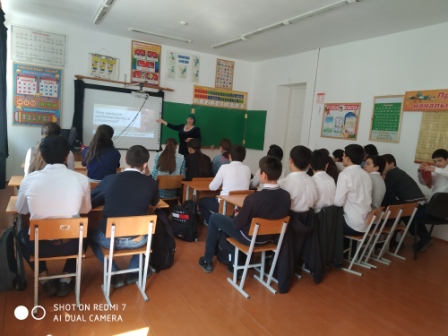 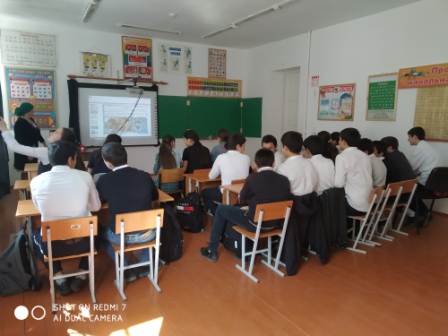 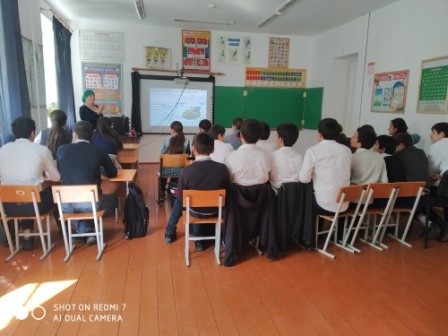 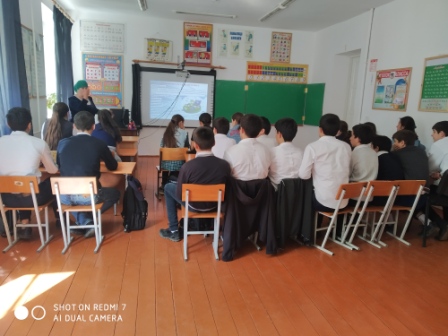 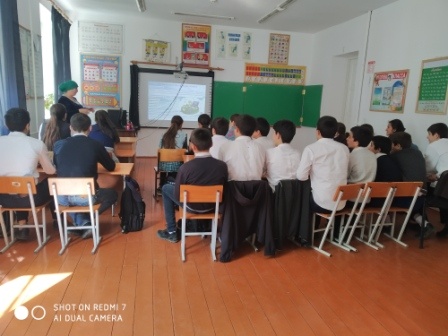 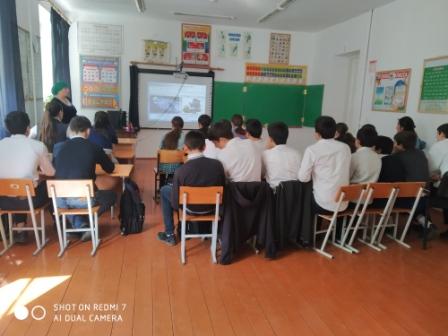 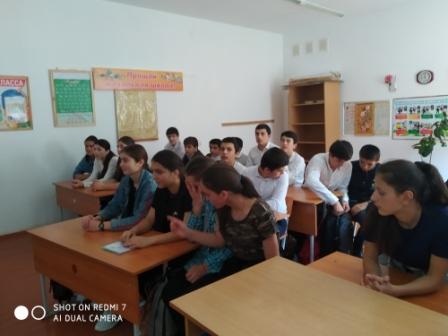 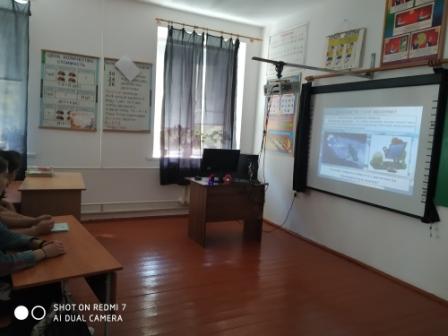 Отчет составила зам по ВР ___________Байрамбекова Т.А.№Тема мероприятияКласс Ответственный1Что нельзя публиковать в сети интернет8-10Учитель информатики: Исинова Мадина Абдулазизовна